Verslag online jeugdraad  					29/01/2021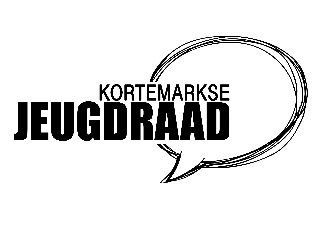 WelkomGoedkeuring vorig verslagOverlopen van de agendaSchepen van jeugd Lynn Vermote geeft een overzicht van de huidige situatie en de voorbije periode: Begin 2021 was er een besmetting in woonzorgcentrum, daarna ging het wat beter. Vanaf half januari waren er opeens besmettingen in de verschillende leerjaren en waren er leerkrachten in zowel GBS Zarren als Kortemark besmet/ziek. Er volgden enkele testmomenten via de gemeente en de eerstelijnszone en de 2 scholen werden gesloten. Vanaf maandag 1/02 zullen de twee scholen terug opstarten. 
Op basis van de huidige cijfers in Kortemark werd beslist om op lokaal vlak ook voor -12jarigen geen vrijetijdsactiviteiten te laten plaatsvinden. Dit heeft als nevendoel dat de jeugdactiviteiten tijdens de Krokusvakantie hopelijk wel kunnen doorgaan.We gaan het rijtje af van alle jeugdverenigingen en vragen hen naar hun huidige situatie, plannen voor 2021 (Financiële acties Weekends, kampen Leefweken), financiële toestand, …Chiro Zarren: Heeft tot nu toe nog geen fysiek werking gehad, wel enkele online activiteiten. Op 14 maart plannen ze terug een drive in kip & rib, of als de cijfers heel goed evolueren op 13maart een fysieke versie, maar iedereen acht die kans minimaal.Financieel: stabiel geen vragen of zorgen.Scouts: Ze hadden zelf beslist om langere geen werking te organiseren, ook toen het half januari even terug mocht. Er zijn enkele online initiatieven geweest per leeftijdsgroep, maar er kwam hier weinig respons op.Ze plannen hun BBQ ofwel begin ofwel eind oktober, ervoor staan er nog geen financiële acties gepland.Het groepsweekend zal niet doorgaan, wel willen ze individuele weekends per tak organiseren. Ze gaan er van uit dat dit na de paasvakantie terug mogelijk zal zijn en hebben al enkele locaties geboekt via CJT. De scouts heeft al een verkoop van wijn en cava georganiseerd via het Griffelke en dit viel heel goed mee.Financieel: moment is dit redelijk neutraal, er zijn geen problemenKLJ: Tot nu toe is er nog niet veel georganiseerd, aangezien de doelgroep vooral +12 jaar is. Deze avond organiseren ze een online Quiz via de app Kahoot!. Voor de rest zijn er nog geen andere plannen. De standaard evenementen die in de maand maart georganiseerd worden gaan niet door en er is nog geen alternatief programma. In de paasperiode komt er misschien wel terug een cadeau voor de leden.Financieel: neutraalChiro Handzame: Tijdens het weekend dat het mocht half januari is er werking georganiseerd voor de jongste groepen. Er bleek nadien wel 1 van de leden besmet te zijn (dit liep gelijk met de vaststellingen in GBS Zarren & Kortemark). Toen dit duidelijk was heeft de leiding contact opgenomen met de jeugddienst en ook de ouders van de aanwezig kinderen op de hoogte gebracht. Zowel de leiding als de leden hebben dan alle quarantaineregels gevolgd. Als het terug kan en mag, willen ze vanaf zondag 14 februari jeugdwerking organiseren. Om dit georganiseerd te krijgen, vragen ze om enkele dagen voordien duidelijkheid te krijgen. “Antwoord schepen Lynn: het is onze bedoeling om aan het begin van die week duidelijkheid te geven aan de verenigingen met jeugdwerking.”Tijdens de paasvakantie (laatste weekend) plannen we voorlopig weekends. Er is momenteel 1 grote kampplaats gereserveerd is en een 2de kleinere kampplaats. Zo is er voorlopig plaats voor 3 bubbels van 50 kinderen, het zal dus ook nog afwachten zijn wat de maatregelen voor die periode zijn.Bikke Bik: is volledig geannuleerd geweest, wel willen ze een koekjesverkoop of iets dergelijks organiseren in de toekomst. Ze vragen of dit nog steeds via een handelaar moet verlopen? Antwoord jeugddienst/schepen: ja momenteel gelden nog dezelfde regels, dat verkooppunten/afhaalpunten e.d. via bestaande kanalen moeten verlopen.JH de Fauteuil: Momenteel heeft de werking even een pauze genomen, onder andere omwille van de examens. Volgend weekend is er een bestuursledenvergadering met een aperitiefmoment gepland om het nieuwe jaar goed in te zetten. Ze willen enkele zaken opstarten naast hun regulier werking zoals een kalender en een boekje.Financieel: alles is goed momenteel, drankvoorraden werden doorverkocht of konden in het begin teruggebracht worden naar de brouwer. Het aantal vaste kosten is beperkt.JH de Zunne: was afwezig tijdens de jeugdraad, Merlijn heeft nadien gebeld met de voorzitter Dylan.Alles staat ook stil momenteel, er zijn nog geen concrete plannen om dingen (online) te organiseren.Op financieel  vlak is ook alles stabiel, de inkomsten staan op 0 maar ook de uitgaven zijn heel beperkt.
Financiële staat jeugdraad: 2020 is op financieel vlak een 0 operatie geweest. Er werd geld uitgegeven: aankoop bedanking jeugd met chocolade, voorschot springkastelen (staat nog open bij WDM en is te gebruiken in 2021 of later), EHBO vorming. Maar er waren ook geld binnen via de jaarlijkse subsidie van de gemeente.  Er is dus nog steeds een heel mooie reserve om zaken te organiseren voor kinderen en jongeren in Kortemark. Zijn er voorstellen, wat er kan gedaan worden dit jaar?Enkele ideeën: laagdrempelig paintball, avonturenparcours/klimmuur, … organiseren in de gemeente voor jongeren.Evenementen 2021?21 april Buitenspeeldag: nog geen concrete uitwerking (organisatie gemeentelijke diensten) Begin mei Putten vol pit: staat voorlopig on hold, er zal hoogstwaarschijnlijk wel iets georganiseerd worden, maar niet in de standaard formule.Speeldorp: later bekijken wat er mogelijk is, wanneer er meer duidelijkheid is rond wat er kan. Indien het niet kan zoals we willen in de periode van de maand mei, kan uitstel naar de maand september misschien een oplossing zijn. Zo blijven we ook verder weg van de examenperiode en putten vol pit.Er kan misschien een ‘weg en were’ georganiseerd worden vanaf dat er versoepelingen zijn. Dit zou een leuke start zijn om de jeugdhuizen terug te openen of om hen extra in de verf te zetten.Oproep hulp BKO krokusvakantie / paasvakantie speelpleinwerkingDoor de verstrengde voorwaarden omtrent de opvangbubbels is onze kinderopvang nog op zoek naar extra begeleiders tijdens de krokusvakantie. Er gelden wel enkele diplomavoorwaarden om in aanmerking te komen (zie bijlage). Betalingen verlopen via vrijwilligersvergoedingen.Ook de speelpleinwerking is nog op zoek naar animatoren met een attest voor de paasvakantie en de zomervakantie. https://www.kortemark.be/product/838/informatie-voor-animatoren 
In en rond de oude pastorietuin van Kortemark blijft er van alles bewegen. Zo is er ondertussen ook een werkgroepje waarin JH de Zunne, JH de Fauteuil, de cultuurdienst, … deel van uitmaken. Tijdens de samenkomsten kwamen er vragen naar boven omtrent extra hulp vanuit de gemeente. De koppen werden met verschillende diensten samen gestoken en dit is het voorstel die boven kwam. Na het advies van de jeugdraad moet dit eerst nog naar het schepencollege en de gemeenteraad, waar er budgetten moeten vrijgemaakt worden en moet ook het subsidiereglement jeugd aangepast worden.Subsidie jeugdhuizen, (zie bijlage): unaniem goedgekeurd. Extra betoelaging culturele activiteiten5 x per jaar € 200 te gebruiken voor de gage per jeugdhuisSchrappen van punt 1A uit de algemene subsidie jeugd onderdeel jeugdhuizen (punten voor het organiseren van activiteiten).Kader gebruik pastorietuin 
Evenementenformulier => Rihoseas: in plaats van het huidige gekende systeem van het evenementenformulier schakelen we over naar een digitale toepassing namelijk Rihoseas. Merlijn geeft een overzicht van enkele belangrijke aanpassingen.In essentie is dit een uitgebreid evenementenformulier dat online dient ingevuld te worden. Doordat het een digitaal formulier is, moeten organisatoren van evenementen minder moeite doen om alles in orde te brengen. Een groot voordeel is ook dat de fiche voor terugkerende evenementen gemakkelijk kunnen overgenomen worden bij een nieuwe editie. Eerstdaags ontvangen alle contacten van de verenigingen nog een uitgebreide uitleg via het vrijetijdsloket.De aanvraagtermijn van minimaal 2 maanden is nog steeds van toepassing.
Mentale toestand?Omdat er van verschillende plaatsen signalen komen, dat ook jongeren en studenten het moeilijker hebben in deze coronaperiode, willen de dit thema aansnijden.Zijn er leden van de jeugdraad die zelf problemen hebben, signalen opvangen rondom hen? Er is hier weinig reactie op.De hoofdleiding van de scouts heeft tijdens de eerste lockdown iedereen eens apart (online) opgebeld. Dit bleek wel een goed idee en is misschien een aanrader voor de andere jeugdverenigingen. Zo kunnen zaken makkelijker besproken worden dan tijdens een groep chat of groep videomeeting. 
Blokkot: internet was afwezig in Zarren en dat was wel jammer. Dus hopelijk kan dit in de toekomst opgelost worden. De studenten hopen ook dat er in de volgende blokperiode terug blokkot kan georganiseerd worden.
Varia:Mededeling Lynn: Chiro Zarren het aanpakken van het schrijnwerk is goedgekeurd.Chiro Handzame (Manou): Zijn de voorzitters nog voorzitter? Kunnen zij terug de vergaderingen van de jeugdraad voorzitten? De voorzitters reageren dat ze dit terug willen doen in de toekomst.Stappenplan chauffages: nog niets ontvangen (Merlijn neemt contact op met TD)Lek keuken: is nog steeds niet opgelost, van bovenaf in de hoek druppelt er veel binnen, met schimmel tot gevolg. (Merlijn neemt contact op met TD)Papier en karton was terug buiten gezet waarschijnlijk door de technische dienst op een verkeerde plaats. Hierdoor was alles nat en niet opgehaald, dit is echt niet de bedoeling. (Merlijn neemt contact op met TD)Opmerking rond de enquête van klimaat. Jakob: Er zaten heel rare vragen die voor Kortemark niet van toepassing waren of niet realiseerbaar zijn. Stef: er was weinig plaats voor extra motivatie, bv: meer groen?, ja maar meer wilde natuur.Lynn neemt alle opmerkingen mee naar de bevoegde diensten
Dylan: kunnen we een actie doen rond het bloedgeven? Oproep vanuit de jeugdraad wanneer er bloedgeven is? Een badge voorzien voor op het uniform, of een lintje? Een extra cadeautje.